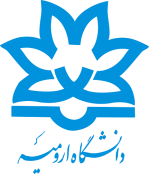 دانشکده منابع طبیعیطرح تحقیق رساله دکتری تخصصیاین قسمت توسط دفتر تحصیلات تکمیلی دانشگاه پر میشودمشخصات دانشجومشخصات استاد راهنمای اولمشخصات استاد راهنمای دوممشخصات استاد مشاور(با تصویب شورای تحصیلات تکمیلی دانشگاه)عنوان رساله دکتری:فارسی:انگلیسی:1- اطلاعات مربوط به رسالهالف- عنوان رساله1- فارسی:2- انگلیسی:ب- واژگان کلیدی1- فارسی:2- لاتین:1-1- نوع تحقیق2-1- تعداد واحد رساله:3-1- مدت اجرا:4-1- تعریف مسئله و بیان اصلی تحقیق (در تکمیل این بند به منابع مورداستفاده اشاره شود):5-1- سابقه و ضرورت انجام تحقیق (در تکمیل این بند به منابع مورداستفاده اشاره شود):6-1- فرضیهها (هر فرضیه به‌صورت جمله خبری مثبت نوشته شود):7-1- اهداف:8-1- چه کاربردهایی از انجام این تحقیق متصور است:9-1- استفاده‌کنندگان از نتیجه رساله (اعم از مؤسسات آموزشی، پژوهشی، دستگاههای اجرایی و غیره):10-1- جنبه جدید بودن و نوآوری طرح در چیست؟ (توسط استاد راهنمای اول تکمیل گردد)11-1- روش انجام تحقیق:12-1- روش و ابزار گردآوری اطلاعات:13-1- روش آماری اجرای رساله (جامعه آماری، تعداد نمونه، روش نمونهگیری و روش تجزیه‌وتحلیل اطلاعات تشریح گردد):14-1- جدول زمانبندی مراحل انجام تحقیق (از زمان تصویب تا دفاع نهایی)15-1- فهرست منابع مورداستفاده در نگارش این طرح (طبق استاندارد منبع نویسی راهنمای نگارش پایاننامه دانشکده منابع طبیعی)الف) فارسیب) لاتین2- هزینههای رسالهآیا این طرح از سازمانهای دیگر تأمین اعتبار شده است (بلی یا خیر)؟در صورت مثبت بودن تاریخ تصویب، میزان اعتبار و نام سازمان ذکر گردد:1-2- هزینههای مواد و وسایل (وسایلی که صرفاً از محل اعتبار طرح تحقیق باید خریداری شود):2-2- هزینههای خدماتی (برای مواردی که در حوزه تخصص و مهارت و رشته دانشجو قرار ندارد)3-2- هزینههای مسافرت4-2- جمع کل هزینهها3- محل امضاء دانشجونام و نام خانوادگی:امضا و تاریخ:استاد راهنمای اولنام و نام خانوادگی:امضا و تاریخ:استاد راهنمای دومنام و نام خانوادگی:امضا و تاریخ:استاد مشاورنام و نام خانوادگی:امضا و تاریخ:4- صورتجلسه شورای آموزشی گروه:موضوع تحقیق رساله آقای / خانم:دانشجوی مقطع دکتری تخصصی رشته-گرایش:تحت عنوان:...در جلسه مورخ 00/00/00 کمیته تخصصی گروه مطرح شد و مورد تصویب اعضاء به شرح زیر قرار گرفت / نگرفت.نام و نام خانوادگی مدیر گروه:        		                                        	امضا و تاریخ: 5- صورتجلسه شورای آموزشی و پژوهشی دانشکده منابع طبیعیموضوع تحقیق رساله آقای / خانم:دانشجوی مقطع دکتری، رشته:تحت عنوان:در جلسه مورخ 00/00/00 شورای آموزشی و پژوهشی دانشکده مطرح و با بودجه 00 00  ریال مورد تصویب اکثریت اعضا به شرح زیر قرار گرفت                /                   نگرفت.نام و نام خانوادگی معاون آموزشی دانشکده منابع طبیعی:دکتر هیراد عبقریتاریخ و امضا:(عنوان و نوع پروپوزال با پایاننامههای حوزه پژوهشی تداخلی ندارد).نام و نام خانوادگی معاون پژوهشی دانشکده منابع طبیعی:دکتر هیراد عبقریتاریخ و امضا:	توجه: اين فرم بايستي با استفاده از تايپ كامپيوتري تكميل گردد (فايل خام در سایت دانشگاه ارومیه، تارنمای مربوط به دانشکده منابع طبیعی و بخش فرم‌ها موجود است).شماره:تاریخ درخواست:پیوست:نام خانوادگی: نام:شماره دانشجویی:دانشکده: منابع طبیعیرشته:گرایش:نیمسال اخذ واحد پایان‌نامه:سال تحصیلی:تعداد واحد پایان‌نامه:نام خانوادگی: نام:تخصص اصلی:آخرین مدرک تحصیلی:رتبه دانشگاهی:درصد اشتراک:آدرس و تلفن تماس:آدرس و تلفن تماس:آدرس و تلفن تماس:نام خانوادگی: نام:تخصص اصلی:آخرین مدرک تحصیلی:رتبه دانشگاهی:درصد اشتراک:آدرس و تلفن تماس:آدرس و تلفن تماس:آدرس و تلفن تماس:نام خانوادگی:نام:تخصص اصلی:آخرین مدرک تحصیلی:رتبه دانشگاهی:درصد اشتراک:آدرس و تلفن تماس:آدرس و تلفن تماس:آدرس و تلفن تماس:بنیادینظریکاربردیتوسعهایپایاننامه جنبه عملی دارد           نداردپایاننامه جنبه عملی دارد           نداردپایاننامه جنبه عملی دارد           نداردپایاننامه جنبه عملی دارد           ندارد1-2-...1-2-...1-2-...    امضاء استاد راهنما اول و تاریخ:             ردیفمراحل اجرازمان1234...1-2-3-1-2-3-…قیمت کل (ریال)قیمت واحد (ریال)شرکت سازندهساخت داخل یا خارجغیر مصرفیمصرفیمقدار یا تعداد موردنیازنام مواد یا وسایلردیف1234...جمع کل(ریال)   جمع کل به ریالحق‌الزحمه در ساعتکل ساعت کارتعداد پرسنلنوع مسئولیتجمع کل(ریال)جمع کل به ریالهزینههای هر سفرنوع وسیله نقلیهتعداد سفر  مقصدجمع کل (ریال)مبلغ (ریال)نوع هزینهردیفمواد و وسایل1پرسنل2مسافرت3متفرقه (تایپ، تکثیر و تهیه کتاب)4جمع کل51- دکتر 6- دکتر2- دکتر7- دکتر3- دکتر8- دکتر4- دکتر9- دکتر5- دکتر1- دکتر احمد ایمانی4- دکتر اسماعیل شیدای کرکج2- دکتر هیراد عبقری5- دکتر کوروش سروی مغانلو3- دکتر سید رستم موسوی میر کلا